Financial Assistance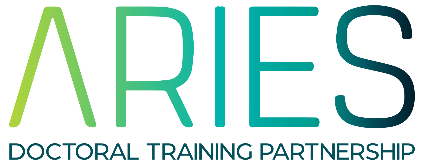 ARIES-funded PGRs15/09/2022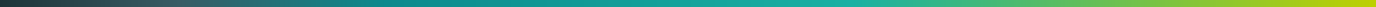 ARIES recognises that not all costs can be accurately predicted in advance, and that some research costs are subject to fluctuations.  This form is for ARIES-funded PGRs to apply to the DTP for further research or training funding over and above their RTSG or XMU funds. Please note that you must be up-to-date with your mandatory cohort training and TNA reporting to be eligible for DTP funds.Supporting papers/documents may be attached. Please refer to the ARIES guidance for expenses. Applications for additional funds should be made in advance. Retrospective claims will not be considered.Name of applicant:Nature of application:i.e. what will the additional funding be used for?Details of application:For specialist training courses only: Was the need for this training identified in a previous TNA?    YES/NO  Costs £ (itemised): If you are claiming travel and/or subsistence costs, please refer to the  ARIES guidance before completing this section.Justification:Supporting statement by supervisor:Timescale of expenditure:Have you previously received additional financial support from the ARIES DTP (i.e. not RTSG or XMU funding)? If so, please give details:Other organisations to which applications have been made together with response or date of response:Total amount requested (£):Signature of applicant: (Sign and print)Date:Signature of supervisor: (Sign and print)Date: